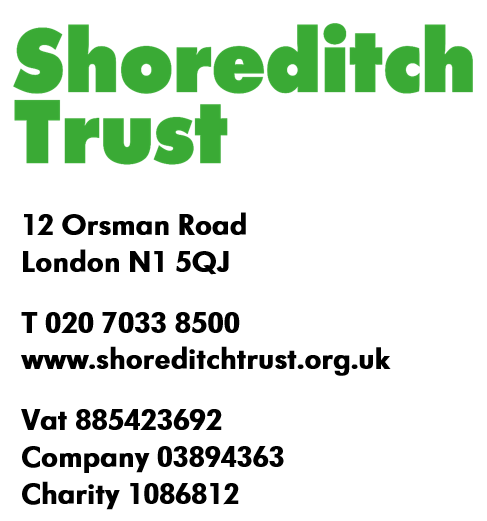 Application Form - Health & Wellbeing CoachCreate an anonymous identifier:Your initials: The date of the month you were born (e.g.28): House or flat number (e.g. 4): Qualifications Please tell us about your qualifications: GCSE English Grade A-C/9-5 or equivalent  GCSE Maths Grade A-C/9-5 or equivalent  Relevant qualifications. Please add these below. (NB: We will ask for proof of training & qualifications at interview stage)Are you registered with any professional bodies?Please tell us about any other Short Courses & Placements:Employment HistoryPlease give details of your last paid roles below (maximum of 5):Have you worked in paid public-facing, culturally diverse community settings? I have never had paid work in this kind of setting I have 1-2 years of paid experience in this setting 2+ years of paid experience in this settingApplication QuestionsDescribe a time when you have supported a client to achieve their goal (Answer in up to 300 words)Describe a time when you have had to influence colleagues in order to get the best outcome for a client (Answer in up to 300 words)How would you conduct your first contact with a client to ensure effective engagement? (Answer in up to 300 words) Click or tap here to enter text.What are the main challenges faced by people experiencing long term health issues in City & Hackney? (Answer in up to 300 words)Click or tap here to enter text.Safer RecruitmentIn line with our Safer Recruitment Policy, we require all candidates to provide the following information:Please give details to explain any gaps in your employment history:Click or tap here to enter text.Please give the name, job title and contact details of 2 referees, including 1 from your most recent place of employment. Please be reassured, we will only ever contact referees once we have made an offer of employment.Click or tap here to enter text.Please give a mobile number that we can contact you on:Click or tap here to enter text.Please return this form, along with your completed equal opportunities form and self-disclosure form to: jobs@shoreditchtrust.org.ukPlease note that a CV will be requested from applicants who are shortlisted.Course NameAwarding BodyLevelQualification YearCourse NameAwarding BodyLevelQualification YearEmployerJob TitleStart DateEnd Date